Государственное учреждение образования«Гимназия № 6 г. Гродно»Внеклассное мероприятие«Наше «питание» – питание»Флюрик Елена Владимировнаучитель начальных классовпервая квалификационная категорияг. Гродно2020 г.Цель: формирование у детей представления о важности правильного питания – основной части сохранения и укрепления здоровья.Задачи: создать условия для закрепления знаний о правилах гигиены питания, о полезных продуктах питания, о режиме питания;способствовать развитию коммуникативных навыков.Оборудование: презентация, задания для команд.Ход мероприятияВедущий:Ребята, мы с вами много говорили о правильном питании. Чтобы вы росли здоровыми, умными, сильными, нужно использовать в пищу полезные продукты, знать и выполнять законы правильного питания. Наш конкурс веселых и находчивых называется «Наше «питание» – питание. В нем участвуют пять команд знатоков правильного питания. Работу команд оценивает жюри.Конкурс 1. Приветствие команд. Команда «Витаминчики»Девиз:Кто шагает дружно в ряд? "Витаминчиков" отряд.
Кто витамины принимает, тот болезней не знает.Команда «Апельсинки»Девиз:Мы  как дольки апельсинаВсе дружны и неделимы!Команда «Поварята»Девиз:Мы команда "Поварята",вас приветствуем, друзья!
Победить вам всем желаем,без победы ведь нельзя!Команда «Плов»!Девиз:Мы – команда «Плов».Больше дела, меньше слов! Команда «Шоколад»
Девиз: 
Если ты в нашем отряде 
У тебя будет все - в шоколаде!  Завтрак (Слайд 1)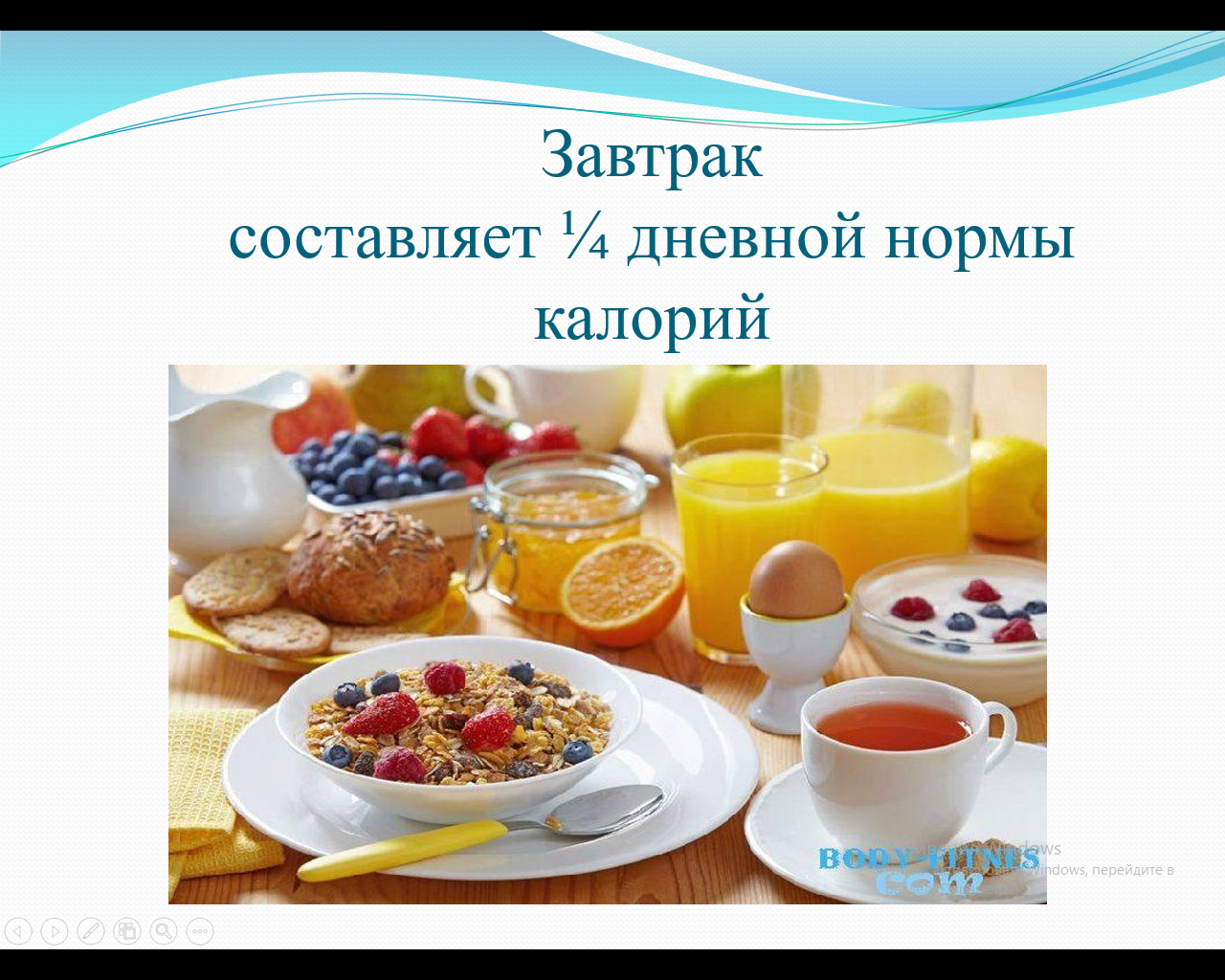 Сообщение о завтраке. 1.Завтрак должен снабжать необходимой энергией клетки мозга. 2.Есть доказательства, что прием завтрака укрепляет память и повышает успеваемость у детей в школе. 3. Диетологи рекомендуют начинать утро со стакана воды, чая или сока. Жидкость поможет организму проснуться и начать процесс пищеварения.4.Отдохнув во сне, наш организм не нуждается сразу в большом количестве пищи. Переваривание пищи – это тяжелый процесс. Он длится 3-4 часа. 5. В идеале завтрак должен состоять: из злаков - для притока энергии; из фруктов – для немедленного выброса энергии и витаминов; из молочных продуктов – для белков и минеральных веществ.  6.Пища для завтрака не должна быть "тяжелой", перенасыщенной жирами. Что это может быть? Отгадайте загадки.Загадки на завтрак (Слайд 2)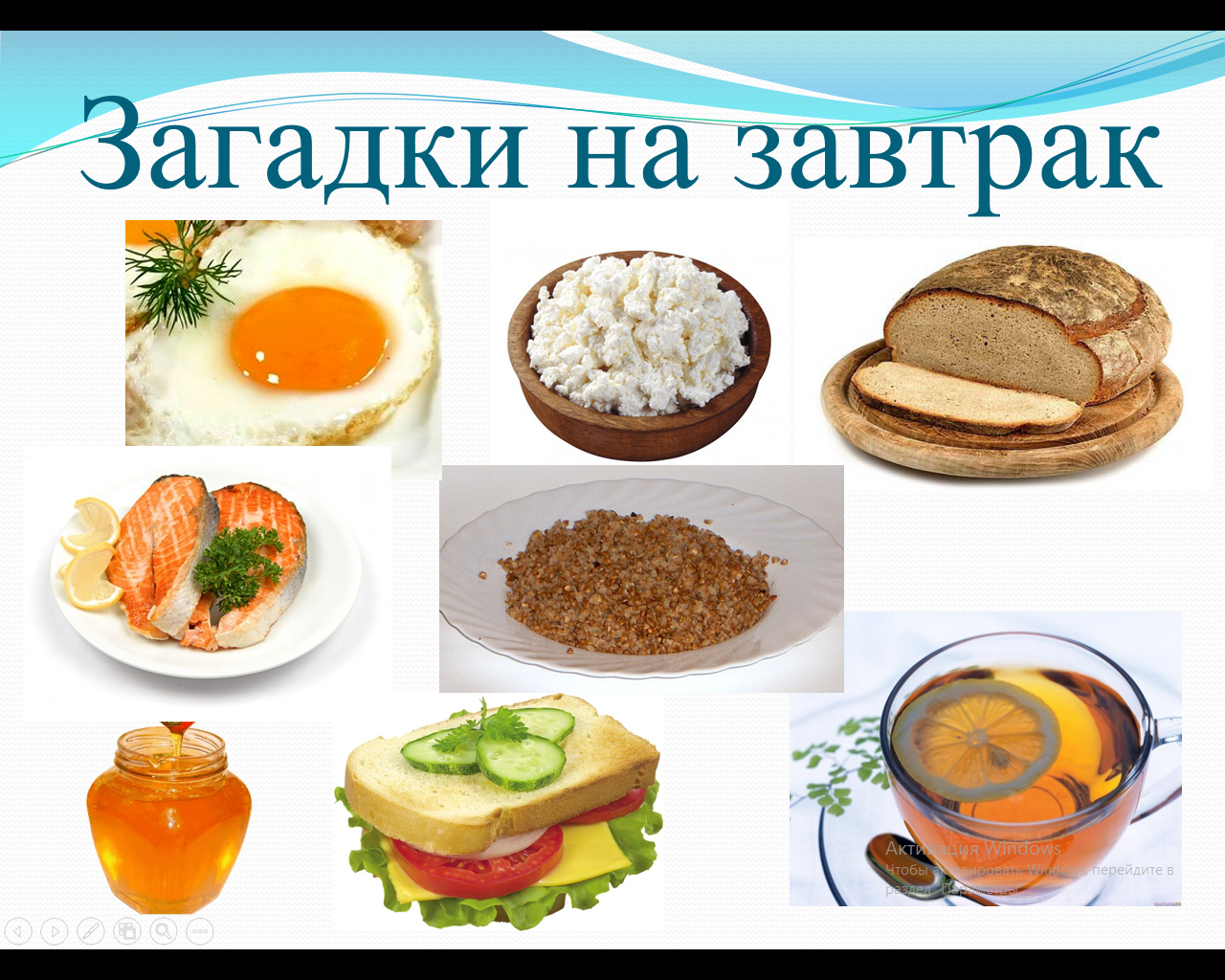 Под мостиком виляет хвостиком. (Рыба)Может разбиться, может и вариться, если хочешь – в птицуможет превратиться (яйцо).Что за белые крупинки?Не зерно и не снежинки.Скисло молоко – и в срокПолучили мы... (творог).Теплый, мягкий и блестящий,С корочкой такой хрустящей!Спросим мы у детушек:«Что же это?» (Хлебушек).         Пчелки летом потрудились,Чтоб зимой мы угостились.Открывай пошире рот,Ешь душистый, сладкий... (мед).Хлеба свежего полоса,Сверху сыр и колбаса.Сам он просится к нам в рот,Аппетитный...(бутерброд). Зелёный, чёрный и в пакетах,Есть развесной, а есть в брикетах.Давай, дружище, выручай:«Что утром пьёшь с лимоном»? (Чай).Из крупы ее сварили,Посолили, подсластили.Эй, ну, где же ложка наша?!Так вкусна на завтрак... (каша).(Слайд 3) 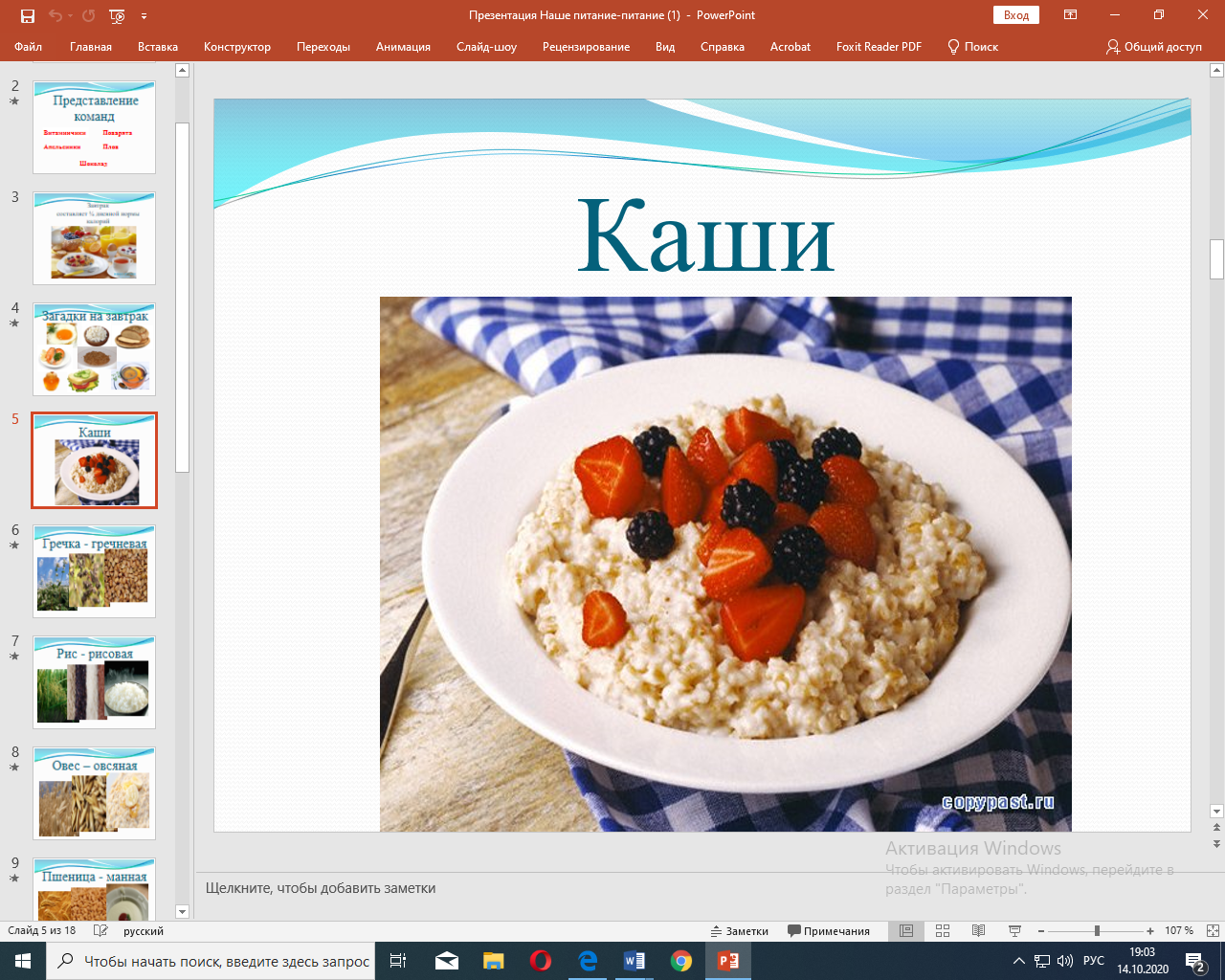 А вот из каких круп варят каши? Я думаю, наши команды безошибочно справятся с этим заданием. Итак, конкурс 2.Перед вами крупа, из какого растения она получается и какую кашу варят из этой крупы? Команды получают мисочку с крупой.Болельщики: с завязанными глазами определить наощупь крупу или на вкус кашу.Пока жюри подводит итоги, посмотрим правильные ответыПрезентация (Слайды 4 – 9)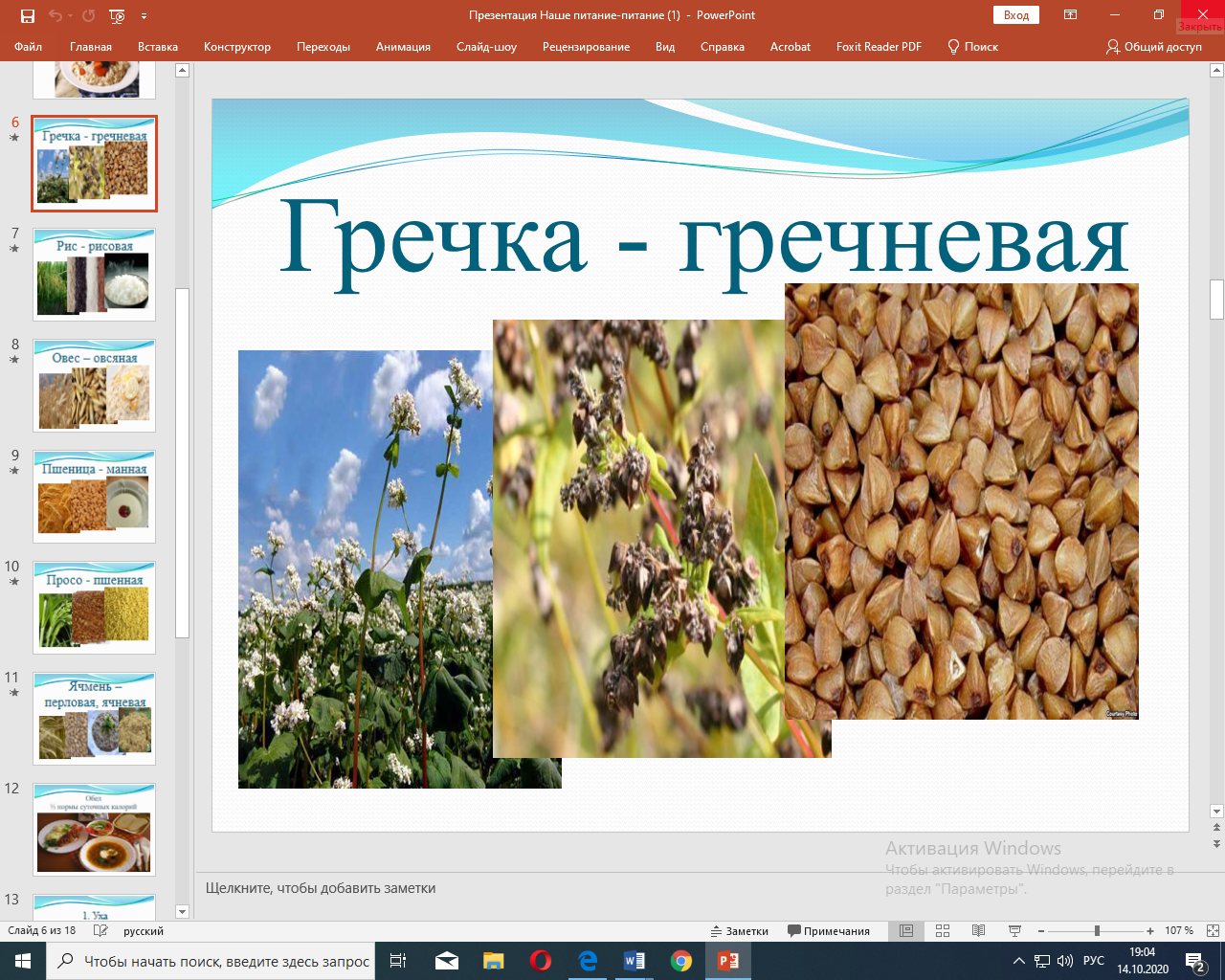 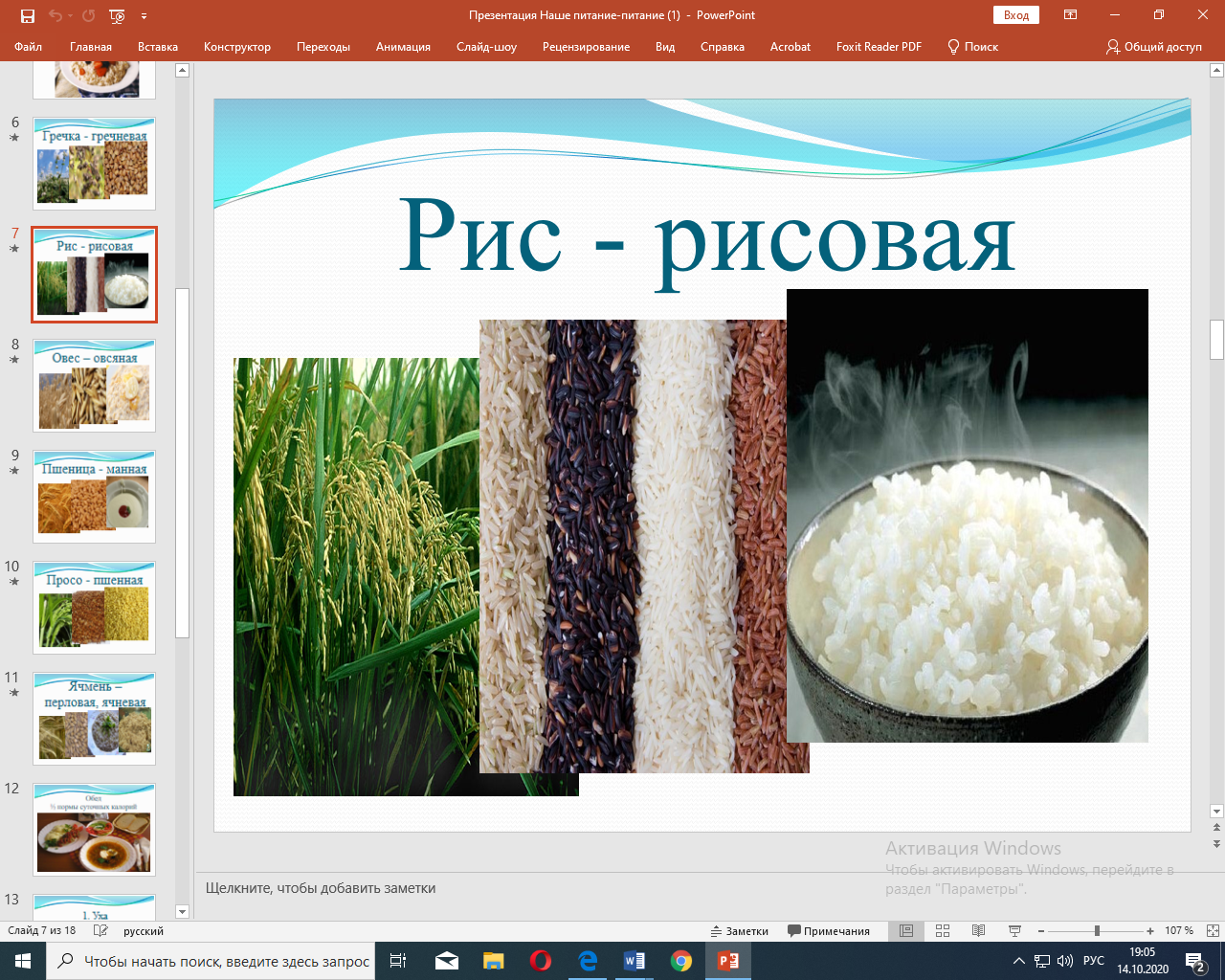 Завтрак обеспечил нам хорошее настроение. А вашему вниманию предоставляется песня, которая так и называется. Встречайте – «Ириски» с песней «Хорошее настроение» 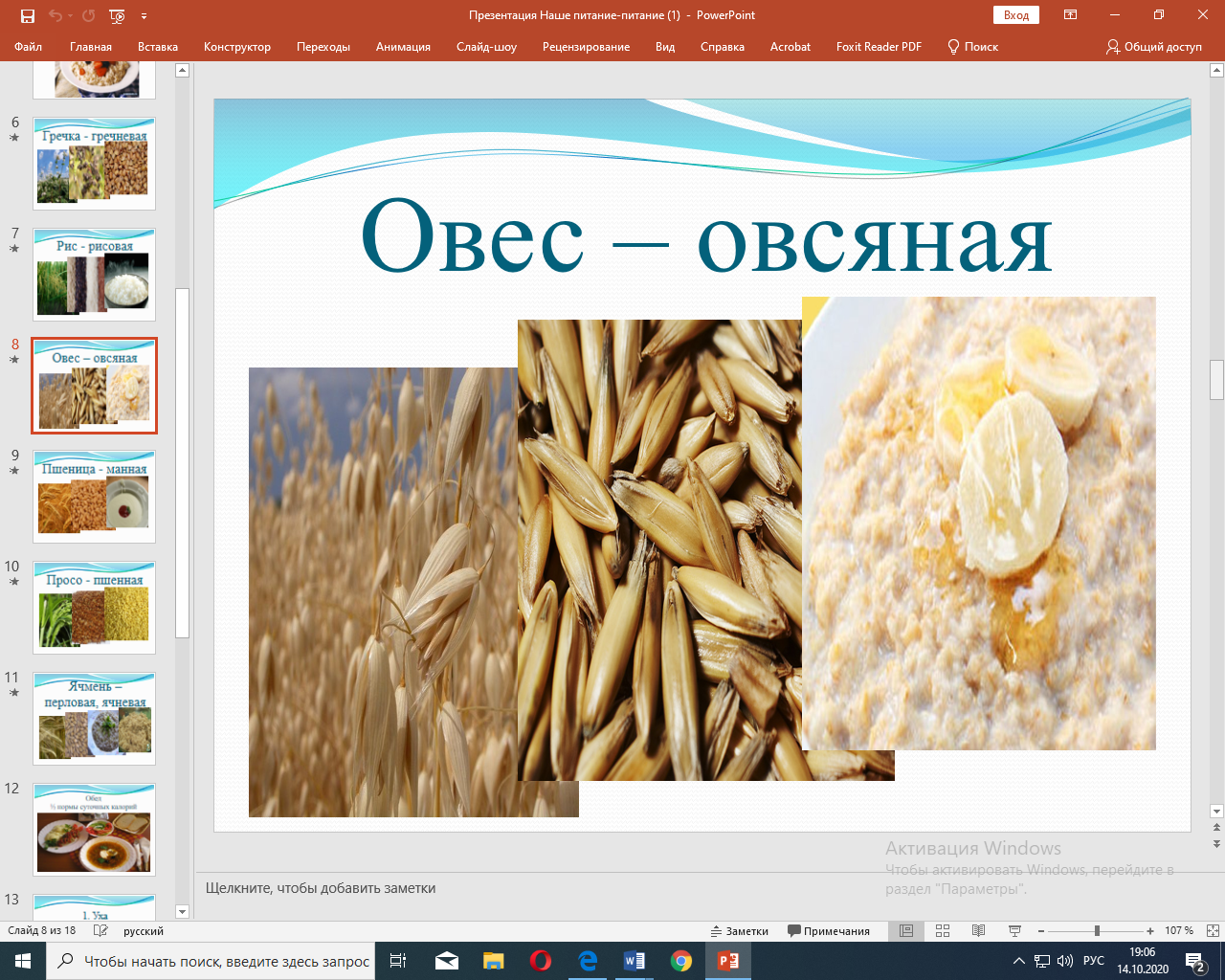 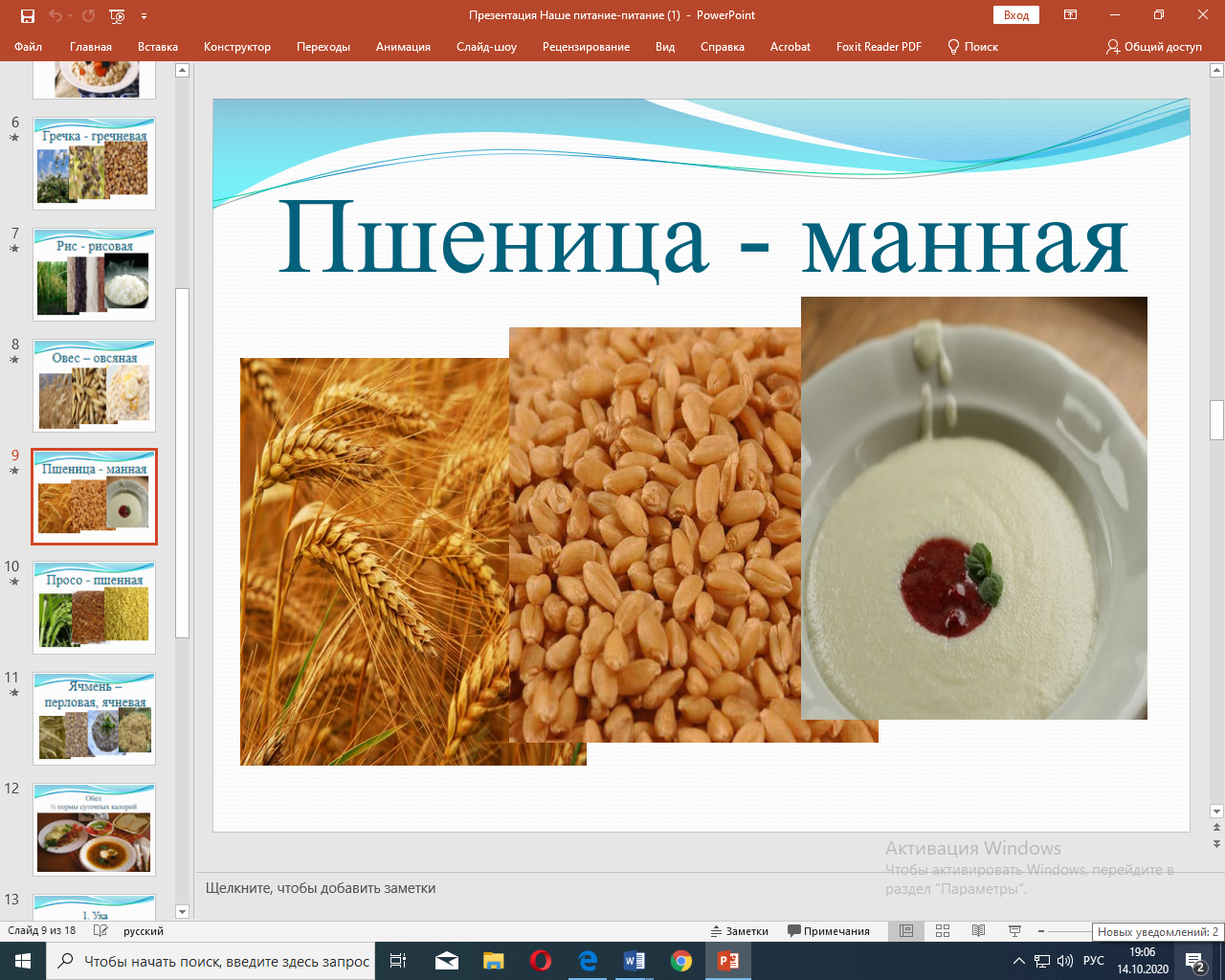 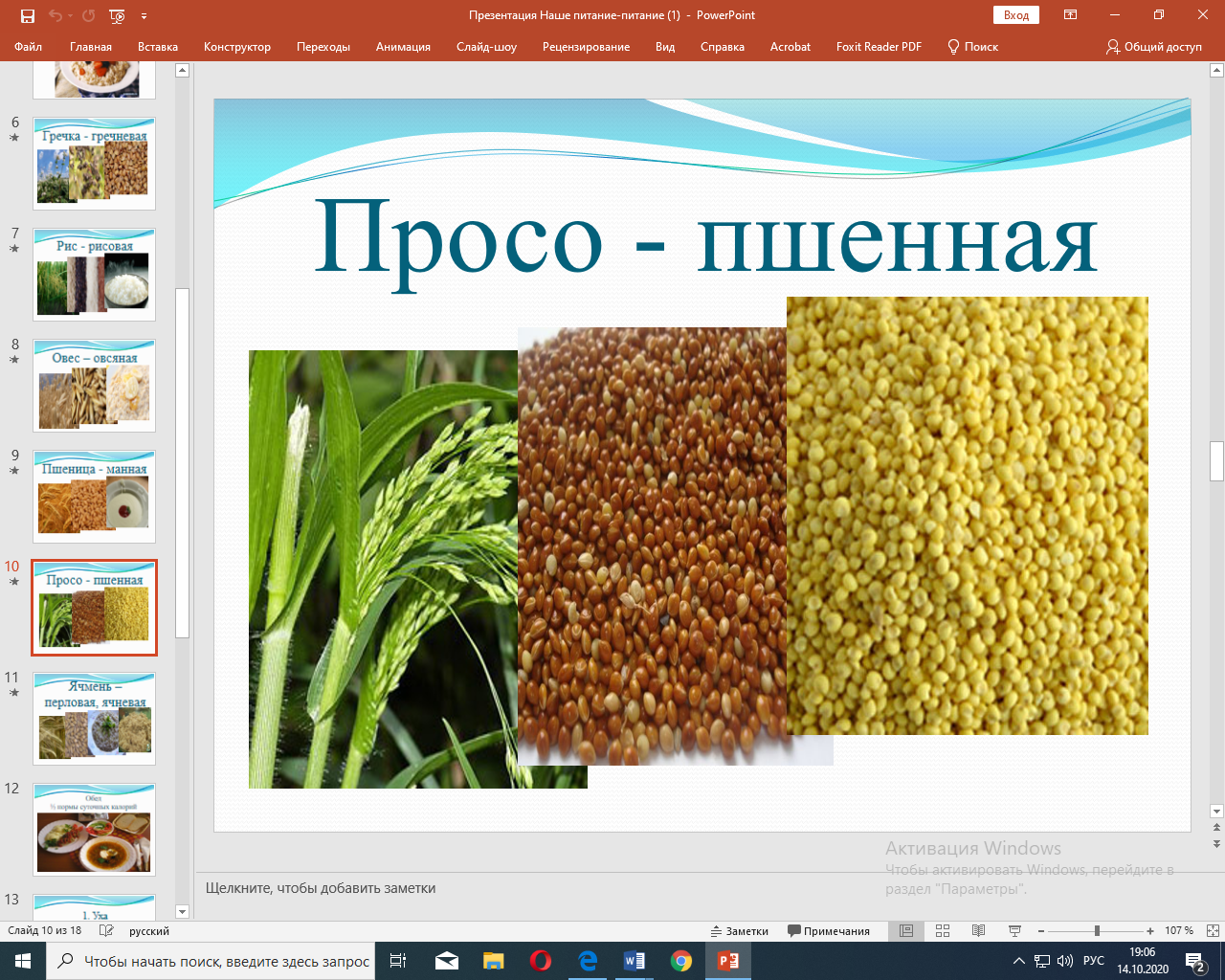 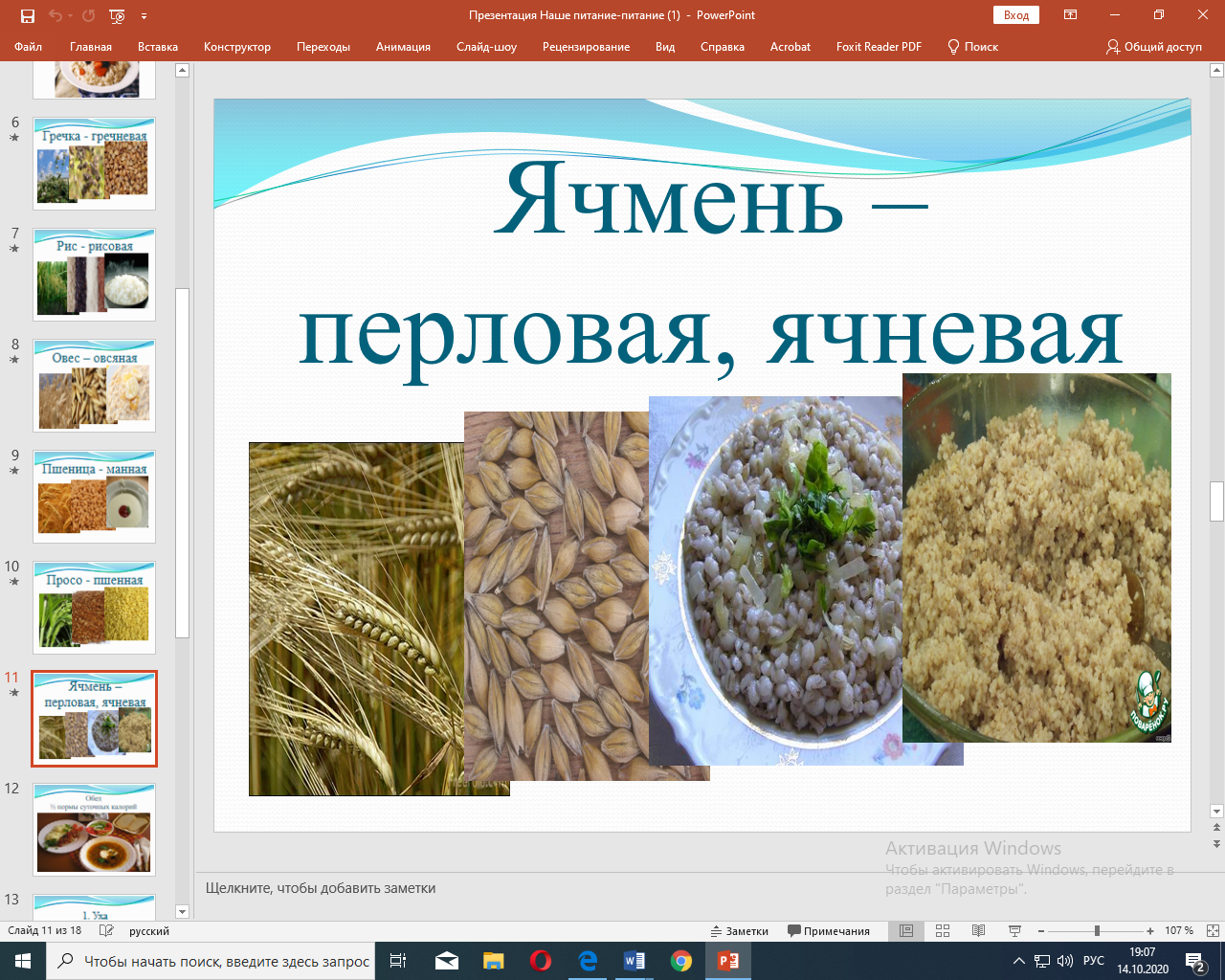 Слово жюри.Пока мы с вами работали и веселились наступило время обеда. (Слайд 10)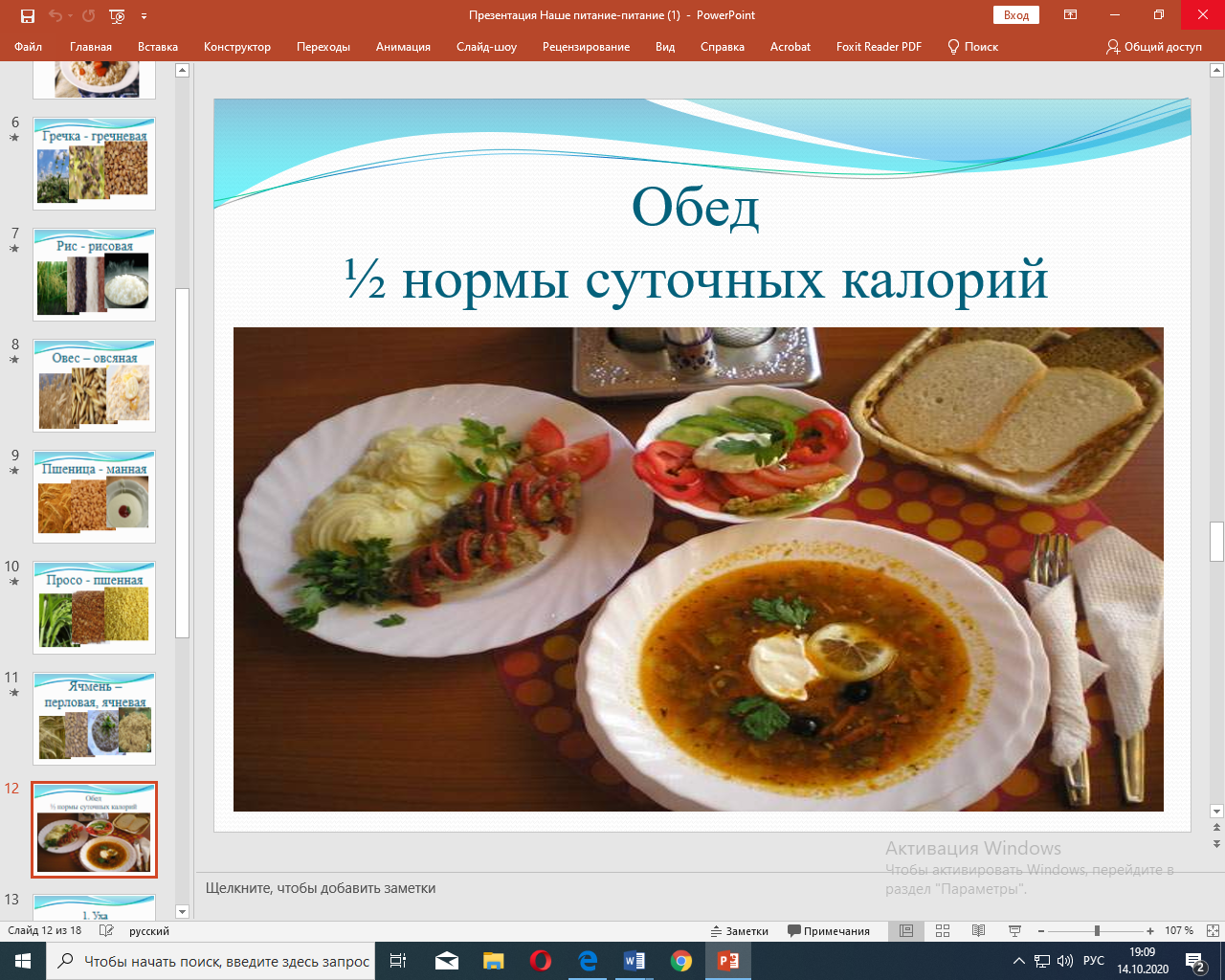 Сообщения про обед1.Обед   должен составлять ½   нормы суточных калорий. 2.Это может быть бульон, мясо, птица или рыба, оставшиеся от бульона, с гарниром, овощной салат, компот из свежих или сухих фруктов.3.Как правило, обед состоит из 3 блюд.А у нас на первое конкурс 3, который так и называется «На первое».На карточках выбрать нужные ингредиенты для ухи, рассольника, щей, борща и горохового супа.Болельщики: Игра «Вершки и корешки»Дети танцуют под музыку. Музыка прерывается, учитель показывает рисунок. Если в нем съедобные вершки, то дети поднимают руки вверх, если корешки – приседают. Картинки: горох, морковь, салат, злаки, лук.Конкурс 4 (на второе) "Самые полезные продукты"Человеку полезно есть любые продукты. Но одни продукты можно есть каждый день, другие – реже. Какие же продукты самые полезные? На этот вопрос сейчас и ответят наши игроки. Перед вами три подноса разного цвета. Разложите на зелёные подносы продукты (названия даны на карточках), которые можно есть ежедневно, на жёлтые – продукты, используемые часто, на зелёные - продукты, которые можно есть, но очень редко. (суп гороховый, шоколад, пепси-кола, котлета мясная, бутерброд, щи, капуста тушёная, салат из огурцов и помидоров, чипсы, сок, чай с лимоном, картофельное пюре, рыба с овощами, винегрет из морской капусты, хлеб пшеничный, ржаной, фрукты и т. д.)Болельщики: "Подбери рифму"Д. ХармсЯ захотел устроить бал, я гостей к себе: (позвал)
Купил муки, купил творог, испёк рассыпчатый: (пирог).
Пирог, ножи и вилки тут, но что - то гости не : (идут).
Я ждал, пока хватило сил, потом кусочек:(откусил),
Потом подвинул стул и сел, и весь пирог в минуту :(съел)
Когда же гости подошли, то даже крошек не:(нашли).А на десерт у нас песня, которая так и называется – «На десерт». На сцене «Ириски»!Полдник1.На полдник можно съесть сладкую сдобу - булочку, печенье, кекс и т.д.2. Напитки - сок, молоко, какао, кофе с молоком.3.Вместо полдника у учеников 2 смены - второй горячий обед.Наш полдник на КВНе представляют команды с домашним заданием. А болельщикам в это время предлагаем помочь командам. Нужны 2 представителя от болельщиков каждой команды. Нужно написать как можно больше названий кисломолочных продуктов.Конкурс 7. Домашнее задание «Частушки»Команда "Витаминчики"(говорят)Вам, мальчишки и девчушки, мы приготовили частушки!
Если наш совет хороший,дружно хлопайте в ладоши.
На неправильный советвы потопайте в ответ.(поют)Постоянно нужно есть,для здоровья важно!
Фрукты, овощи, омлет,творог, простоквашу.   (Х л о п к и)
Не грызите лист капустный, он совсем-совсем невкусный,
Лучше ешьте шоколад, вафли, сахар, мармелад.(говорят)
Это правильный совет? (Нет, нет, нет!)(поют)
Зубы вы почистили и идите спать,
Захватите булочку сладкую в кровать.(говорят)
Это правильный совет? (Нет, нет, нет!)Команда «Апельсинки»Если хочешь в КВНе Ты победу одержать,
Смелым быть и очень ловким,мы хотим совет вам дать.
Зайку слушай мой дружочек, не спеши носить очки,
А моркови съешь кусочек – видно, всё теперь с доски.
Мы капусту жали- жали, мы капусту мяли-мяли
Будем щи зимой варить, в гости можете ходить.Команда "Поварята"Мы частушки вам споём,может и не новые,
Приглашаем всех покушатьв школьную столовую.
Наша Даша похудела, кушать кашу не хотела.
– Хочу чипсы, бутерброд, каша мне не лезет в рот!
Удивились все ребята, усмехнулись повара.
– Что ты, Даша, наши каши очень любит детвора!
Кашей манною "Звоночек" мы всегда довольны, 
В ней и фрукты, и орехи,не страшна контрольная!
С кашей гречневой "Спортивной"стали мы ещё сильней.
В ней и фосфор, и железо, нет полезней и вкусней.
А вот рисовая кашас разными добавками,
Здесь черника и малина – просто кладезь витаминов.
А с овсянкой мы теперь очень крепко дружим,
Микроэлементов в нейстолько, сколько нужно!"Куку- руку" просто класс! Это каждый знает.
А что Даша? Даша все
Каши уплетает!Слава нашим поварам и "Школьному питанию"!Ведь от съеденных калорий крепче наши знания. Команда «Плов»! Мы  споем для вас частушки
О детском питании,
А вы к сведенью примите 
Наши замечания.

Чтоб гармонично развиваться, 
Нужно правильно питаться.
Есть полезные продукты: 
Злаки, овощи и фрукты.

Если хочешь быть здоров, 
Ешь капусту и морковь.
Ну, а, будешь чипсы есть, 
То не сможешь в платье влезть.

Молоко, кефир, бананы, 
Крупы, масло и сметана,
Мясо с рыбой нам нужны, 
Чтоб скорее мы росли.Команда «Шоколад» Если хочешь быть изящной, 
Кушай овощ настоящий.
А омлетик из яйца 
Улучшает цвет лица.

Заявляем всему классу, 
Есть такой продукт как мясо.
Его тоже нужно есть.  
Витаминов в нем не счесть.
       
Ешь орехи для ума, 
Мед для наслаждения.
Ну а ягоды нужны 
Нам для вдохновения.

Непременно, друг ты мой, 
Руки мой перед едой.      
А не будешь руки мыть, 
Станешь глистиков кормить.

Мы частушки дружно пели. 
В такт ногами топали.
А сейчас мы вас попросим, 
Чтоб вы нам похлопали.Спасибо за дом задание. Вернемся к болельщикам. Пока жюри подсчитывает дополнительные баллы, поговорим о кисломолочных (Слайд 10) продуктах.
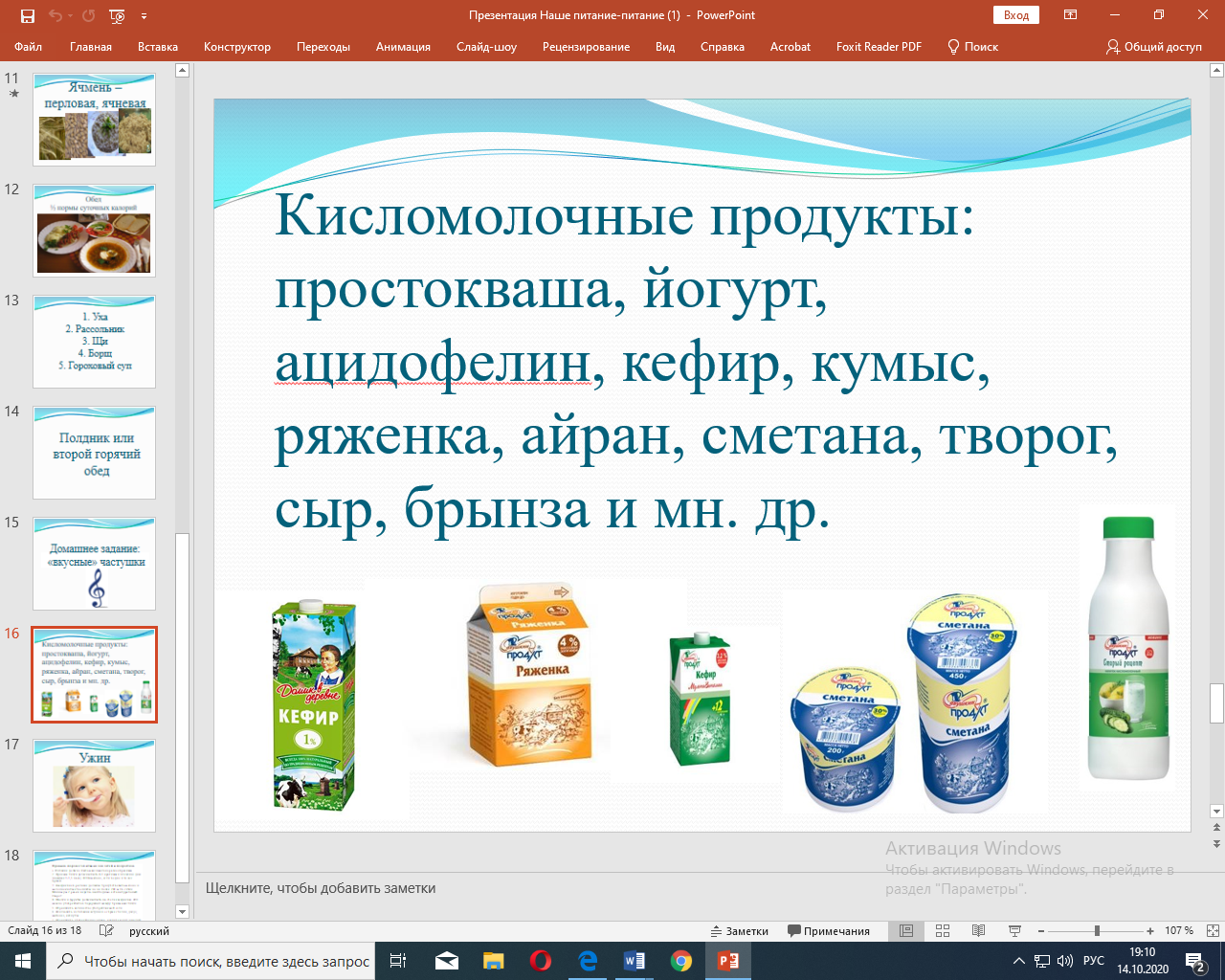 – Это могут быть кефир, кумыс, ряженка, простокваша различных видов, ацидофильное молоко, творог, сметана, йогурт;– Кисломолочные продукты лучше и быстрее усваиваются. Если обычное молоко через час после потребления усваивается на 32%, то кефир, простокваша и др. усваиваются на 91%.– Если нарушается состав кишечной микрофлоры, переваривание пищи усложняется. Человек чувствует тяжесть в области желудка.– Кисломолочные продукты ее восстанавливают, т.е. обладают лечебным действием. Желудок начинает опять работать. Появляется легкость.А знаете ли вы, что…Простокваша, йогурт, ацидофелин, кефир – это кисломолочные напитки, полученные из пастеризованного, т.е. нагретого коровьего молока путем сквашивания его разными заквасками. Кумыс – кисломолочный напиток из лошадиного молока, полученный в результате закваски  и дрожжей.Ряженка – кремового цвета, по вкусу и консистенции напоминает сметану и топленое молоко. Жирность ряженки 6%. Айран – очень распространенный напиток у народов Средней Азии, на Кавказе, в Татарии, Башкирии. Готовят из коровьего, козьего, овечьего молока.  Узбекский рецепт, например, предусматривает разбавление простокваши холодной переваренной водой в соотношении 1:1, после чего напиток разливают в стаканы со льдом.Кисломолочные продукты – это и сметана, творог, сыр, брынза, и многое другое.Ужин. (Слайд 11)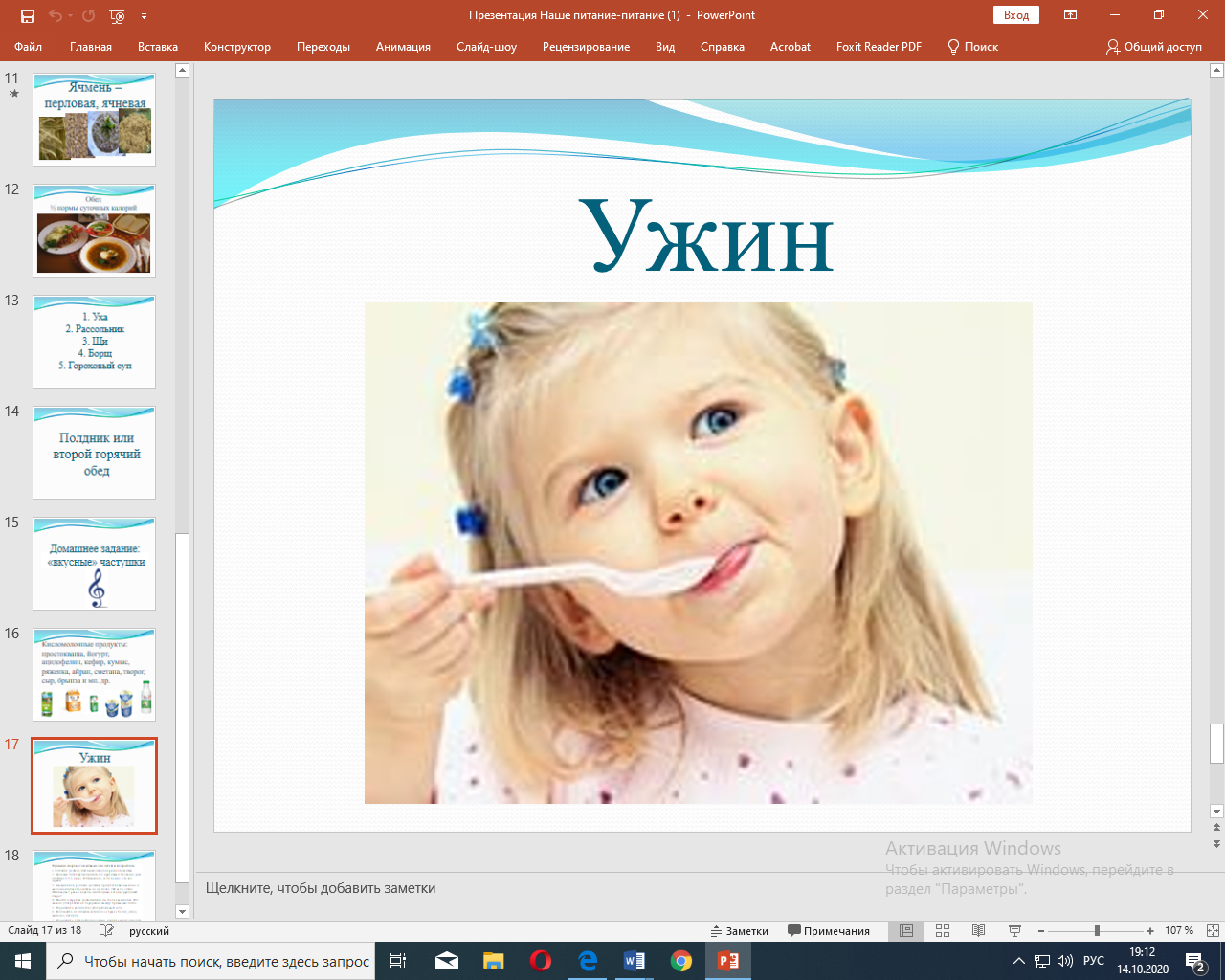 Ужин может представлять горячее блюдо - яичница, каша, запеченная или приготовленная на пару рыба, фаршированные овощи и т.д.Конкурс «Составить правила питания». Болельщикам предлагается закончить пословицы:Щи да каша – :( пища наша).Кашу маслом:..( не испортишь).Плох обед, если:..( хлеба нет).Болельщикам раздают памятки. Правила здорового питания для детей и подростков1. Питание должно быть максимально разнообразным.2. Приемы пищи должны быть 4-5 кратными в течение дня (каждые 3-3,5 часа). Оптимально, если в одно и то же время..3. Ежедневно в рационе должны присутствовать молоко и молочнокислые продукты, но не более 200 мл в сутки. Минимум 2 раза в неделю необходимо есть натуральный творог.4. Овощи и фрукты должны быть на столе ежедневно. Их можно употреблять в перерывах между приемами пищи.5. Ограничить количество употребляемой соли. 6. Исключить из питания жгучие и острые специи, уксус, майонез, кетчупы.7. Ограничить употребление сахара, кондитерских изделий, сладких, особенно газированных напитков.8. Отдавать предпочтение блюдам, приготовленным на пару, отварным, тушенным.Наш конкурс веселых и находчивых называется «Наше «питание» – питание». Действительно, энергия, питание человека в большинстве своем зависит от питания. Думаю, теперь с ним все будет в порядке. А наши конкурсы я завершаю тоже народной мудростью: «Здоровье близко - ищи его в миске».Слово жюри.Подведение итогов, награждение команд.